泉 区 歯 科 医 師 会令和２年度　第２回　定時総会令和３年度　予算総会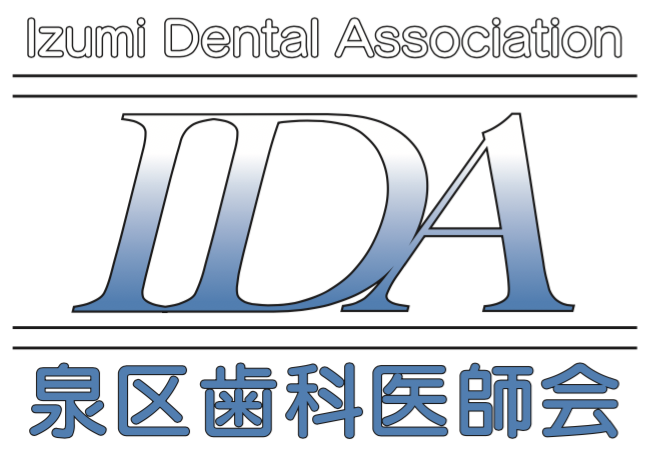 令和３年３月２９日（月）ＣＩＳＣＯ　ＷＥＢＥＸ　オンライン会議令和３年度予算総会次　第司　　会　　　　　　　　　　　　　　　　　   専務理事　三田　浩明　１．開　　会　　　　　　　　　　　　　　　　　   副 会 長　岩崎　仁２．会長挨拶　　　　　　　　　　　　　　　　　   会　　長　橋本　和喜３．議長指名４．議事録署名人の選定５．報　　告６．議　　事第１号議案：泉区歯科医師会令和３年度執行部役員（案）の承認を求める件第２号議案：泉区歯科医師会会則改定（案）について承認を求める件第３号議案：泉区歯科医師会福祉共済部規約改定（案）について承認を求める件第４号議案：泉区歯科医師会選挙規定（案）について承認を求める件第５号議案：泉区歯科医師会令和３年度事業計画（案）の承認を求める件第６号議案：泉区歯科医師会令和３年度予算（案）の承認を求める件７．その他　　　泉区歯科医師会　災害対策２０２１　歯科医療救護計画　改訂版８．質疑応答９．閉　　会　　　　　　　　　　　　　　　　　　　副 会 長　相庭　常人５．報告１）会務報告　〈令和３年３月２９日現在〉（１）会員　６２名①　会員状況（敬称略）１種会員　５８名　（免除会員　４名）　令和３年４月以降　　會川　金之　先生（新入会員　３名）２種会員　　４名　　　　　　　３種会員　　０名　退会会員  　０名６．議　　事第１号議案　泉区歯科医師会令和３年度執行部役員（案）の承認を求める件自　令和３年７月　１日至　令和５年６月３０日令和３年１月３１日～２月６日の会長公募において立候補者が不在のため、令和３年２月６日理事会において協議の結果、満場一致で橋本和喜君を令和３度泉区歯科医師会会長として選出いたしました。会　　長　　　　橋本　和喜　　　　　　監　　事　　　　渡瀬　孝彦副 会 長　　　　相庭　常人　　　　　　監　　事　　　　高橋　信人副 会 長　　　　吉野　壮一郎　　　　　相 談 役　　　　宮内　錦一副 会 長　　　　奥野　浩一　　　　　　顧　　問　　　　岩崎　仁専務理事　　　　三田　浩明庶務理事　　　　千原　賢士会計理事　　　　渡部　徹会計理事　　　　小野　清一郎医療管理理事　　藤原　康行　　　　　　県歯代議員　　　橋本　和喜医療保険理事　　佐藤　佑輔　　　　　　県歯予備代議員　相庭　常人学術理事　　　　毛呂　文紀学校歯科理事　　本間　雅之　　　　　　横歯代議員　　　相庭　常人厚生理事　　　　白神　義文　　　　　　横歯代議員　　　吉野　壮一郎広報理事　　　　山崎　貴裕　　　　　　横歯代議員　　　奥野　浩一地域医療理事　　石川　博之　　　　　　横歯補欠代議員　三田　浩明地域医療理事　　新田　兼久地域保健理事　　渡瀬　秀彦第２号議案　泉区歯科医師会会則改定（案）について承認を求める件　別添資料参照第３号議案　泉区歯科医師会福祉共済部規約改定（案）について承認を求める件　別添資料参照第４号議案　泉区歯科医師会選挙規定（案）について承認を求める件　別添資料参照第５号議案泉区歯科医師会令和３年度事業計画（案）の承認を求める件令和３年度事業計画（案）　　　　　　　自　令和３年 ４月 １日至　令和４年３月３１日【執行部】総務関係　１．総会の開催・・・定時総会、臨時総会２．役員会の開催・・・随時３．理事会の開催・・・年間１１回４．例会の開催・・・納涼会、忘年会５．ＩＴの管理・・・ＭＬ、ＨＰ、オンライン会議６．未入会対策７．日歯生涯研修事業登録８．その他　　　庶務　千原理事１．入会申請書・変更届・退会届等各種書類の保管管理２．総会資料作成・印刷・配布３．役員会資料作成・印刷・配布４．理事会資料作成・印刷・配布５．各種議事録の作成管理６．会員名簿の作成・管理７．各種書類の作成・管理８．資料の配信９．各種会議場の手配10．その他会計　渡部理事・小野理事１．収入管理２．支出管理３．通帳管理４．各種振り込み等５．諸会費の会計管理６．福祉共済の会計管理７．役員会・理事会・例会等の会計管理８．その他【対内事業】厚生　白神理事１．納涼会・忘年会企画・運営２．支部旅行企画・運営３．泉同好会企画・運営４．医師会との親睦会企画・運営５．委員会開催６．資料の配信７．その他広報　山崎理事１．広報誌作成（年２回）「泉歯新報」２．横歯会報・区タウン誌等への投稿３．各種取材４．委員会開催５．資料の配信６．その他【歯科医学事業】医療管理　藤原理事１．講習会開催数回２．三区合同税務講習会３．委員会開催４．資料の配信５．日歯生涯研修事業登録６．その他医療保険　佐藤理事１．講習会開催数回２．審査会出向３．Ｑ＆Ａの対応４．個別事前指導５．各種資料作成６．委員会開催７．資料の配信８．日歯生涯研修事業登録９．その他学術　毛呂理事１．講習会開催２．三区合同学術研修会３．医科歯科連携研修会４．救急薬品管理および調達配布５．委員会開催 ６．資料の配信７．日歯生涯研修事業登録８．その他【地域連携事業】学校歯科　本間理事１．学校歯科医管理２．保健大会３．スポーツマウスガードの啓蒙と研修会開催４．委員会開催５．資料の配信６．日歯生涯研修事業登録７．その他地域医療　石川理事・新田理事１．講習会開催数回２．在宅歯科医療管理・運営３．災害対策４．医科歯科連携事業５．心身障害児者歯科診療事業６．委員会開催７．資料の配信８．日歯生涯研修事業登録９．その他地域保健　渡瀬理事１．講習会開催数回２．福祉保健センター事業への協力３．横浜市歯科医師会事業への協力４．委員会開催５．資料の配信６．日歯生涯研修事業登録７．その他第６号議案泉区歯科医師会令和３年度予算（案）の承認を求める件泉区歯科医師会令和３年度収入支出予算書（案）　　　　　　　　　　　　　　　　　　　　　　　　　　　　自　令和３年４月　１日至　令和４年３月３１日例会、学術研修、福祉の予算計上は、今回が初めてであることから、前年度予算は空欄とする。自　令和３年４月　１日至　令和４年３月３１日安定化基金、連携室、連盟の予算計上は、今回が初めてであることから、前年度予算は空欄とする。自　令和３年４月　１日至　令和４年３月３１日７．その他　　泉区歯科医師会　災害対策２０２１　歯科医療救護計画　改訂版８．質疑応答９．閉　　会